DefinitionWe know what the __________________ is (I Cor. 15:1-4)ApplicationWe know how an individual must __________ to it (Rom. 10:9-10) PropagationWe know that we are __________________ to tell it (Acts 1:8). 
It’s not the definition or the application that we struggle with, 
it’s the propagation.Our Misgivings  We’re ________________, so was Paul (Acts 18:9, 10).   We _______________ when we have presented the Gospel and no one believes.   So did Jesus (Luke 13:34, 35, 19:41-44).   We allow ___________ with each other to keep us from being __________________.
Like the Corinthians (I Cor. 1:10, 3:3, 11:18; II Cor. 5:20).Our MeditationWe need to find a quiet place, open our Bibles and meditate on   The _________________ of Jesus (I Peter 2:24, 3:18),   The _________________ of Hell (Luke 16:19-31)   The glory of ____________________ (Rev. 21, 22). Our Motivation  He ___________ for us (Luke 24:26; Heb. 13:12; I Peter 4:1)   That we would be ____________ from suffering (Rev. 21:4),   But those who do not believe will _______________ forever. (Matt. 25: 41, 46; Rev. 14:11; 20:10).  " This should motivate us." Our Methods  We may go __________ by __________ (Luke 10:1),   In a _______________ (Acts 20:4)   Or ______________ (Acts 8:26-40). Our Mission  We may face some __________________ (Acts 17:32)   Or have an __________________ response (Acts 16:30, 31).   We may utilize a public ________________ (Acts 17:15-34),   A small group __________ of religious seekers (Acts 16:12-15),   Write a ________________ (John 20:30, 31)   Or just tell our own _____ of coming to Christ (Acts 24, 25, *26). Our MotiveBut we must do something. Not because we’re trying to keep up with the cults, or other Evangelical churches, not because of guilt or personal glory,   But because of love and ______________ (John 14:21, 15:10). 

  The Savior ______________________ us (Matt. 28:18-20) 

The U.S. Constitution allows us (First Amendment) to share our faith freely;

  At the _____________.  (while working and not stealing time from our employer) Ephesians 6:5-9  In my yard with my __________________,  At ____________________ with my friend, 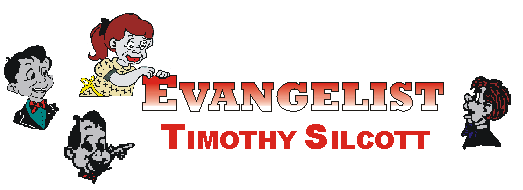   On ____________ (for those of you who do that sort of thing),   Or in the ________________ blind 
(for those of us who do that sort of thing). Yesterday I talked to a door installer here at church about “what happens after we die” and gave him a bridge tract. There wasn’t any interest. Today I talked to him some more and there was a little interest. He may come Saturday night and show some more interest. Our MinistryWill you set aside sometime this week to think about   The _______________   The _______________ city   And the _____________ flames?   Will you invite _______________ to church,   Tell your _________________ story,   Or start a _________________ study?Silcott MinistriesPresents